L'ACTU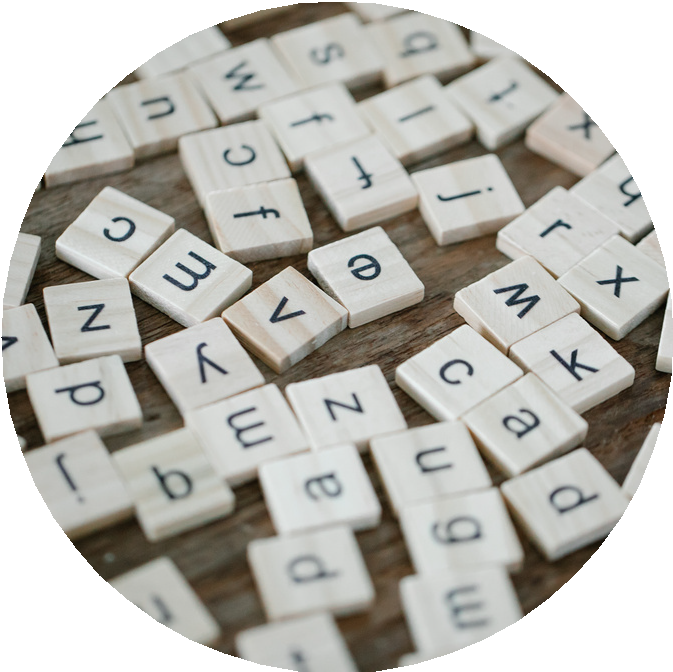 QUESTIONS & ANALYSE! La reprise de certains mots insultants dans cet exercice a un but purement informatif.Questions d’intro- Connais-tu le principe du Scrabble et y as-tu déjà joué ? Raconte..................................................................................................................................................................................................................................................................................................................................................................................................................................................................................- Le titre du texte que tu vas lire est “Les mots à caractères haineux bientôt bannis du Scrabble”. Essaie d’imaginer 5 mots français qui pourraient être interdits.......................................................................................................................................................................................................................................................................................................................Lis le texte “Les mots à caractères haineux bientôt bannis du Scrabble” et réponds aux questions.- A quel critère correspondent les mots qui vont être interdits dans le jeu ? Quels exemples donne-t-on ?......................................................................................................................................................................................................................................................................................................................- Certains joueurs ne sont pas d‘accord avec cette interdiction. Explique.......................................................................................................................................................................................................................................................................................................................- Et quel est l‘avis des experts de la langue française ?......................................................................................................................................................................................................................................................................................................................- Pour finir, qu‘en penses-tu personnellement ? Est-ce qu‘il y a des mots tabous ou faut-il tous les accepter au Scrabble ?.....................................................................................................................................................................................................................................................................................................................VIDÉO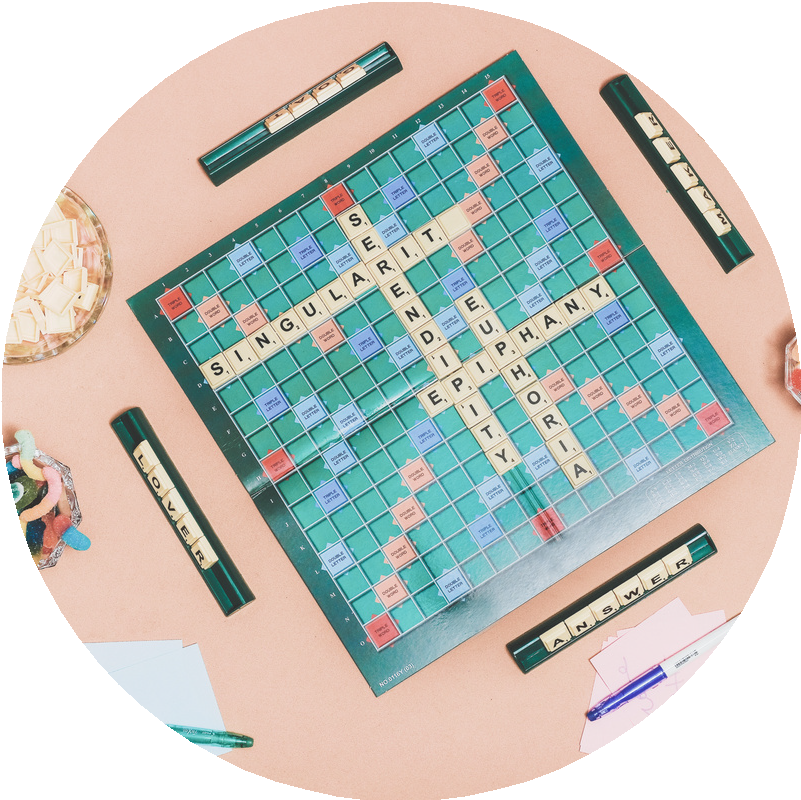 Regarde maintenant une vidéo qui parle du même sujet:62 mots jugés offensants seront supprimés des règles du Scrabble à partir de 2023 (BFM TV)! La reprise de certains mots insultants dans cet exercice a un but purement informatif.1 - Dans la vidéo, on donne plus de détails sur la question. Note ce qu‘on apprend de plus sur ... le nombre de mots interdits:.....................................................................................................................................................la nature des mots offensants:.....................................................................................................................................................l’organisme qui a réagi à cette interdiction:.....................................................................................................................................................les interdictions dans d’autres pays / langues:.....................................................................................................................................................le nombre de joueurs francophones de Scrabble en compétition:.....................................................................................................................................................2 - On donne aussi plus d‘exemples de mots offensants. Connais-tu les mots suivants ? Formule une hypothèse pour chaque mot (définition ou traduction) et recherche ensuite leur sens dans un dictionnaire (en ligne).Tu veux en savoir plus sur les mots interdits ? Sur le site de la Fédération Internationale de Scrabble Francophone tu trouves plus d’infos.